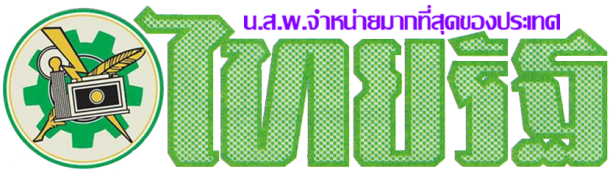 ข่าวประจำวันศุกร์ที่ 1 เมษายน 2559 (หน้าที่ 7)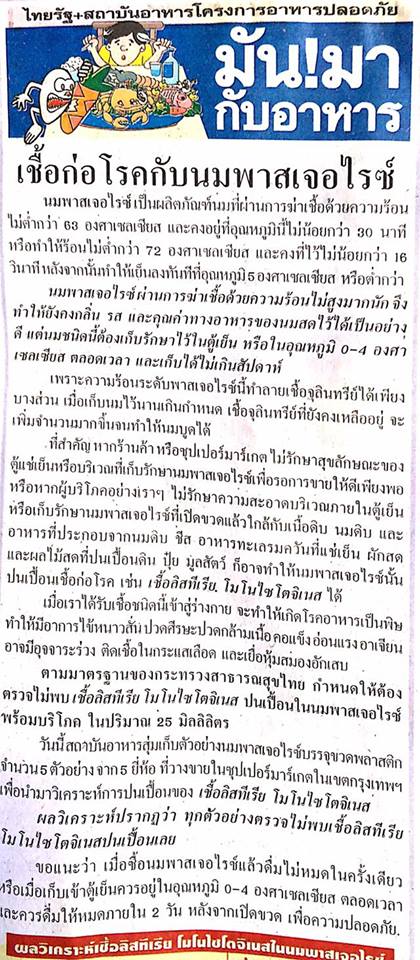 \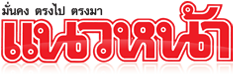 ข่าวประจำวันศุกร์ที่ 1 เมษายน 2559 (หน้าที่ 21)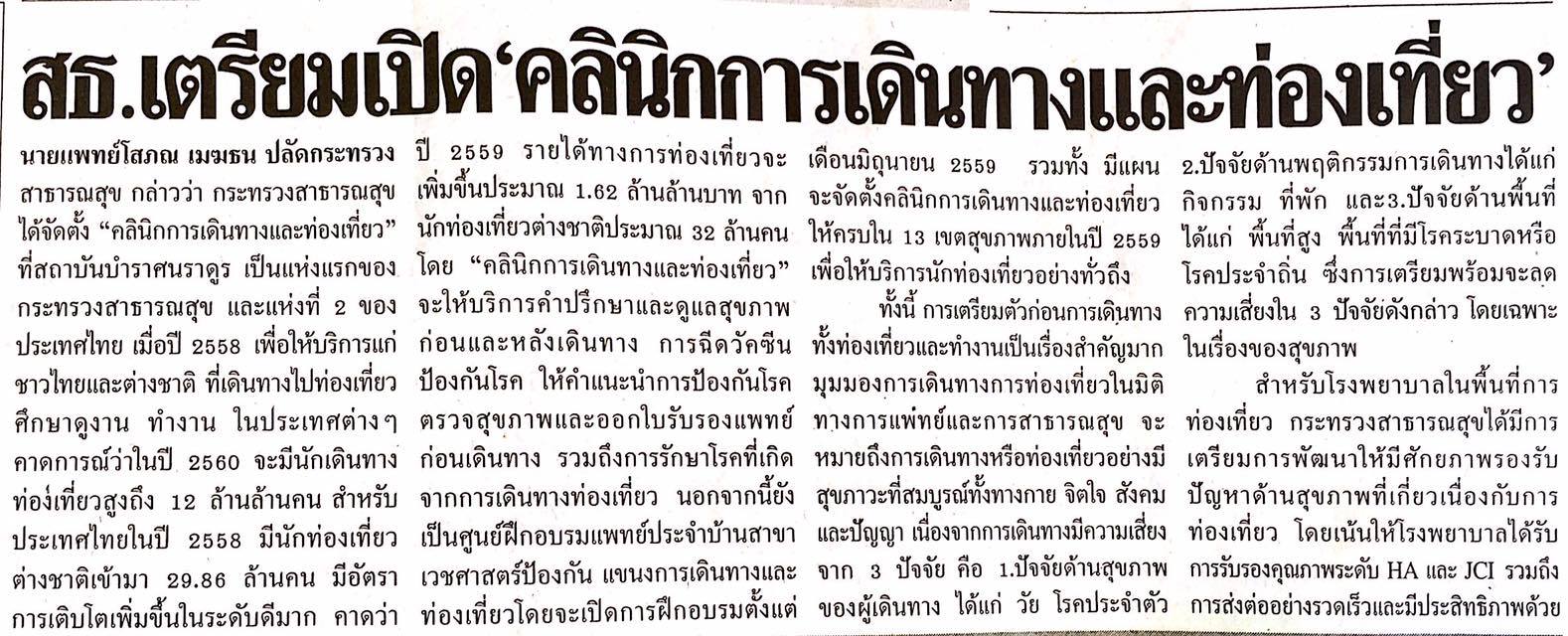 ข่าวประจำวันศุกร์ที่ 1 เมษายน 2559 (หน้าที่ 21)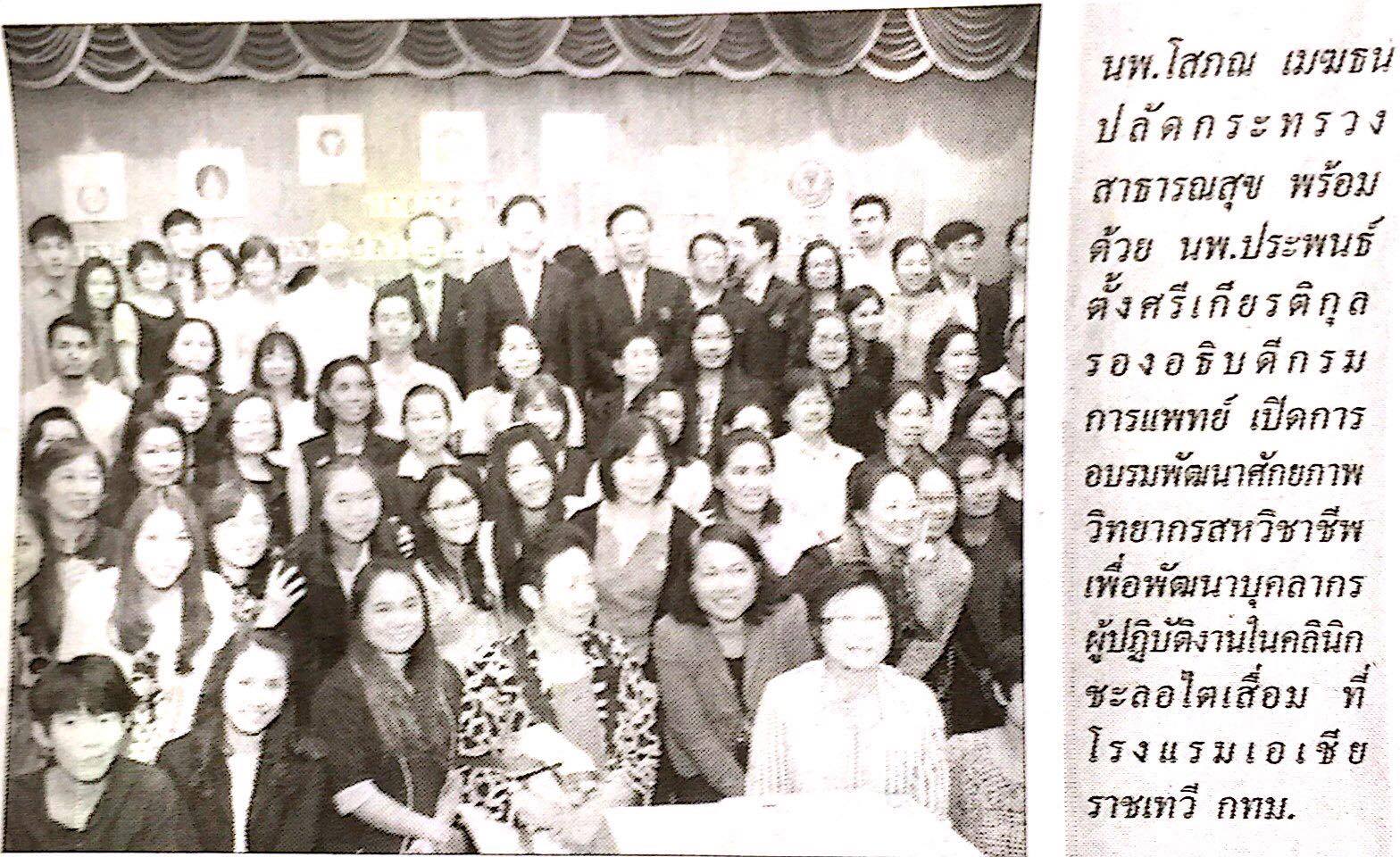 